Angličtina v Rybičce Funnyland aneb učíme se hrouLektorka: MgA. Jana Šulcová.Ve Funnylandu je to "fun" neboli legrace, zábava a o tu v našich lekcích nouze není!Hravou formou se seznamujeme se základními slovíčky a frázemi, lekce jsou protkané autorskými i tradičními písničkami a říkadly, nechybí ani pohádky. Zkrátka kdo si rád hraje, nové věci objevuje, zpívá a tančí, ten je vítán! SEE YOU SOON!	Angličtina pro nejmenšíVěk: 3-5 letDen konání: čtvrtek 15,30 – 16,15 hodinCena: 1 760 Kč (4. října – 13. prosince 2018, 11 lekcí)● ● ● ● ●	Angličtina pro předškolákyVěk: 4-6 letDen konání: čtvrtek 16,15 – 17,00 hodinCena: 1 760 Kč (4. října – 13. prosince 2018, 11 lekcí)● ● ● ● ●Přihlášku doručte do kanceláře školky na adresu Přírodovědná školka Rybička, Benátská 4, 128 00 Praha 2. Úhradu zájmové aktivity proveďte neprodleně po potvrzení přijaté přihlášky na účet: 38533021/0100, jako VS uveďte 500914815,  do poznámky jméno dítěte. Přihláška je platná po uhrazení úplaty.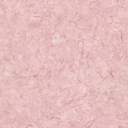 